PROJEKTBurmistrza Miasta i Gminy SkawinaUCHWAŁA  NR …/…/19RADY MIEJSKIEJ w SKAWINIEz dnia ……………2019 r.w sprawie lokalnego programu pomocy społecznej w postaci Lokalnego Programu Osłonowego dla osób, które ponoszą zwiększone koszty grzewcze lokalu związane z trwałą zmianą systemu ogrzewania opartego na paliwie stałym na jeden z systemów proekologicznych.Na podstawie art. 18 ust. 2 pkt 15, art. 40 ust.1 ustawy z dnia 8 marca 1990 r. o samorządzie gminnym (Dz. U. z 2019 r. poz.506 z późn. zm.) oraz art. 8 ust. 2, art.17 ust. 2 pkt 4, art. 110 ust. 10 ustawy z dnia 12 marca 2004 r. o pomocy społecznej (Dz. U. z 2018 r., poz. 1508 z późn. zm.), Rada Miejska w Skawinie uchwala, co następuje:Rozdział 1.Postanowienia ogólne1. Przyjmuje się lokalny program pomocy społecznej w postaci Lokalnego Programu Osłonowego dla osób, które ponoszą zwiększone koszty grzewcze lokalu związane z trwałą zmianą systemu ogrzewania opartego na paliwie stałym na ogrzewanie: gazowe, elektryczne, bądź polegające na podłączeniu do miejskiej sieci ciepłowniczej.2. Realizację Programu ustala się od 01.01.2020 roku do 31.12.2022 roku.3. Ilekroć w uchwale jest mowa o:LC- należy przez to rozumieć liczbę członków gospodarstwa domowego uprawnionego do skorzystania z pomocy;lokalu – należy przez to rozumieć lokal mieszkalny określony w art. 2 ust. 1 pkt 4 ustawy z dnia 21 czerwca 2001 roku o ochronie praw lokatorów, mieszkaniowym zasobie gminy i o zmianie Kodeksu cywilnego (Dz. U. z 2018 r., poz. 1025), a także część mieszkalną domu jednorodzinnego;LW - należy przez to rozumieć liczbę wszystkich osób zamieszkujących w lokalu;M - rozumie się przez to liczbę miesięcy w roku kalendarzowym objętym pomocą, przypadających na okres po dokonaniu zmiany systemu ogrzewania;pomocy (P) – należy przez to rozumieć zasiłek celowy, o którym mowa w ustawie z dnia 12 marca 2004 r. o pomocy społecznej (Dz. U. 2018 poz. 1508) z przeznaczeniem na dofinansowanie zwiększonych kosztów grzewczych, przyznanych na rok kalendarzowy;6) powierzchni faktycznej (PF) – należy przez to rozumieć powierzchnię użytkową lokalu, w szczególności określoną w art. 2 ust. 1 pkt 7 ustawy, o którym mowa w § 3 pkt 2;powierzchni normatywnej – należy przez to rozumieć powierzchnię lokalu, która w przeliczeniu na liczbę osób zamieszkujących w lokalu nie może przekraczać:35 m2 – dla 1 osoby,40 m2 – dla 2 osób,45 m2 – dla 3 osób,55 m2 – dla 4 osób,65 m2 – dla 5 osób,70 m2 – dla 6 osób, a w razie zamieszkiwania w lokalu mieszkalnym większej liczby osób dla każdej kolejnej osoby zwiększa się normatywną powierzchnię tego lokalu o 5 m2;Programie – należy przez to rozumieć Lokalny Program Osłonowy określony niniejszą Uchwałą;Programie PGN – należy przez to rozumieć Plan Gospodarki Niskoemisyjnej dla Gminy Skawina na lata 2015 – 2020 oraz powiązanych z nim Regulaminem określającym zasady udzielania osobom fizycznym dotacji celowej na realizację zadań w ramach Planu Gospodarki Niskoemisyjnej wraz z niezbędnymi elementami uzupełniającymi dla Gminy Skawina na lata 2015 – 2020, polegających na zmianie systemu ogrzewania poprzez wymianę niskowydajnych i nieekologicznych palenisk i kotłów węglowych na niskoemisyjne, proekologiczne w budynkach mieszkalnych zlokalizowanych na terenie Gminy Skawina wprowadzonym Uchwałą nr XLV/601/18 Rady Miejskiej w Skawinie z dnia 4 lipca 2018 r. lub Uchwałą nr XXXII/450/17 Rady Miejskiej w Skawinie z dnia 12 lipca 2017 r.;trwałej zmianie systemu ogrzewania – należy przez to rozumieć zmianę systemu ogrzewania, o której mowa w Programie PGN;wartości X – należy przez to rozumieć określoną w sposób zryczałtowany w skali roku kalendarzowego kwotę stanowiącą różnicę pomiędzy kosztami ogrzewania 1 m2 powierzchni lokalu paliwem stałym a kosztami ogrzewania lokalu jednym z systemów proekologicznych, o których mowa w § 5 ust. 1, której wysokość wskazana jest w załączniku nr 1 do niniejszej Uchwały;Wydziale – należy przez to rozumieć wydział właściwy do spraw ochrony powietrza Urzędu Miasta i Gminy w Skawinie.4. Celem Programu jest wsparcie grupy odbiorców energii cieplnej, ponoszących zwiększone koszty grzewcze wynikające z trwałej zmiany systemu ogrzewania.Rozdział 2.Przesłanki do uzyskania pomocy5. 1. Pomoc w ramach Programu może dotyczyć tylko lokalu, w którym nie wcześniej niż dnia 01 stycznia 2015 r. przeprowadzono w ramach Programu PGN, albo poza nim, trwałą zmianę systemu ogrzewania, z ogrzewania opartego na paliwie stałym na ogrzewanie: gazowe, elektryczne, bądź polegające na podłączeniu do miejskiej sieci ciepłowniczej.Pomoc w ramach Programu może być przyznana osobom:które są zobowiązane do regulowania opłat na rzecz dostawcy energii cieplnej służącej ogrzaniu lokalu, o którym mowa w ust. 1, na podstawie: umowy z dostawcą, umowy bądź porozumienia z właścicielem lokalu lub na podstawie innego tytułu zobowiązane są do regulowania opłat związanych z ogrzaniem lokalu,które faktycznie zamieszkują w lokalu, o którym mowa w ust. 1, i zamieszkiwały w nim także przed przeprowadzeniem trwałej zmiany systemu ogrzewania,które w wyniku złożonego wniosku poprawnie formalnego nie otrzymały pomocy w ramach Lokalnego Programu Pomocy Społecznej w zakresie pomocy rzeczowej polegającej na termomodernizacji budynków jednorodzinnych na podstawie Uchwały nr XLV/602/18 Rady Miejskiej w Skawinie z dnia 4 lipca 2018 r.których dochód nie przekracza odpowiednio: w przypadku osoby samotnie gospodarującej 150% kryterium dochodowego, o którym mowa w art. 8 ust. 1 pkt 1 ustawy  z dnia 12 marca 2004 r. o pomocy społecznej,  a w przypadku rodziny 200% kryterium dochodowego, o którym mowa w art. 8 ust. 1 pkt 2 ustawy z dnia 12 marca 2004 r.  o pomocy społecznej.które w wyniku złożonego wniosku poprawnie formalnego nie otrzymały pomocy w ramach Programu Priorytetowego Czyste powietrze realizowanego przez WFOŚiGW w Krakowie.Przesłanki wymienione w ust. 1 i 2 muszą być spełnione łącznie.Rozdział 3.Zasady obliczania wysokości pomocy6. 1. Wysokość pomocy (P) przyznawanej na rok kalendarzowy ustala się jako iloczyn powierzchni faktycznej (PF) oraz wartości X (wskazany w załączniku nr 1) odpowiadającej zastosowanemu systemowi ogrzewania i oblicza się według wzoru: P= PF x X, z zastrzeżeniem ust. 2.Jeżeli faktyczna powierzchnia lokalu jest większa od normatywnej, uwzględnia się powierzchnię normatywną lokalu.Rozdział 4.Zasady ustalania wysokości pomocy, w przypadku gdy w lokalu prowadzone jest więcej niż jedno gospodarstwo domowe7. 1. W przypadku gdy w lokalu prowadzone jest więcej niż jedno gospodarstwo domowe, a tylko jedno gospodarstwo jest uprawnione do skorzystania z pomocy, pomoc przyznaje się tylko gospodarstwu uprawnionemu do otrzymania pomocy.2. Powierzchnię faktyczną dla gospodarstwa domowego ustala się według wzoru: (PF/LW) x LC.8. 1. W przypadku gdy w lokalu prowadzone jest więcej niż jedno gospodarstwo domowe i każde z nich jest uprawnione do skorzystania z pomocy, pomoc przyznaje się odrębnie dla każdego gospodarstwa domowego.Powierzchnię faktyczną zajmowaną przez każde z uprawnionych gospodarstw ustala się odrębnie dla każdego gospodarstwa według algorytmu, określonego w § 7 ust. 2.Rozdział 5.Zasady ustalania wysokości pomocy z uwzględnieniem liczby miesięcy objętych trwałą zmianąsystemu ogrzewania9. W przypadku kiedy zmiana systemu ogrzewania nastąpiła w roku kalendarzowym objętym pomocą, wysokość pomocy (P) jest ustalana proporcjonalnie do liczby miesięcy (M) przypadających na okres po dokonaniu zmiany systemu ogrzewania i jest obliczana według wzoru: P= PF x X/12 x M, z zastrzeżeniem § 6 ust. 2Rozdział 6.Zasady ustalania wysokości pomocy z uwzględnieniem dochodu gospodarstwa domowego10. Ustalenie wysokości pomocy z uwzględnieniem dochodu gospodarstwa domowego:1. Gospodarstwo jednoosoboweRozdział 7.Postępowanie w sprawie udzielenia pomocy11. 1. Warunkiem wszczęcia i prowadzenia postępowania o udzielenie pomocy na dany rok kalendarzowy jest złożenie wniosku wraz z wymaganą dokumentacją w roku kalendarzowym, w którym ma zostać przyznana pomoc.Wniosek wraz z załącznikami składa się w Miejsko-Gminnym Ośrodku Pomocy Społecznej w Skawinie. Wzór wniosku stanowi załącznik nr 2 do niniejszej Uchwały.Do wniosku załącza się:dokument potwierdzający tytuł prawny do zajmowanego lokalu, a w przypadku braku tytułu prawnego do zajmowanego lokalu, dokument potwierdzający uprawnienie do otrzymania lokalu socjalnego (nie dotyczy wnioskodawców będących właścicielami lokalu co wynika z elektronicznej księgi wieczystej prowadzonej dla lokalu);dokument potwierdzający wielkość powierzchni użytkowej lokalu, a w przypadku domów jednorodzinnych w razie braku takiego dokumentu – oświadczenie wnioskodawcy o wielkości powierzchni użytkowej, którego wzór stanowi załącznik nr 3 do niniejszej Uchwały;umowę z dostawcą energii cieplnej lub inny dokument potwierdzający zobowiązanie do regulowania opłat związanych z ogrzewaniem lokalu;w przypadku osób, które otrzymały pomoc na podstawie niniejszej uchwały lub wcześniej obowiązujących przepisów - oświadczenie dostawcy energii (np. informacja o niezaleganiu z opłatami z tytułu zobowiązań), bądź dokument potwierdzający poniesienie całości należności wynikających z zobowiązania, o którym mowa w pkt 3, za rok na który pomoc ta została wówczas przyznana;w przypadku przeprowadzenia zmiany systemu ogrzewania poza Programem PGN, dokument, o którym mowa w § 13 ust. 4 pkt 1 niniejszej Uchwały;dokumenty, o których mowa w art. 107 ust. 5b ustawy z dnia 12 marca 2004 r. o pomocy społecznej (Dz. U. 2018 poz. 1508 z późn. zm.),  potwierdzające wysokość dochodu osoby lub rodziny ustalonego zgodnie z art. 8 ust.3 – 13 powołanej ustawy.12. W przypadku gdy wnioskodawca otrzymał uprzednio pomoc w ramach Programu i składa wniosek o pomoc na kolejny rok, nie stosuje się § 11 ust. 3 pkt. 1, 2, 3 oraz 5, pod warunkiem, że wnioskodawca złoży pisemne oświadczenie, iż informacje wynikające z uprzednio złożonych dokumentów oraz stany faktyczne lub prawne, których te dokumenty dotyczą, nie uległy zmianie. Nie dotyczy to informacji oraz stanów faktycznych lub prawnych zawartych w dokumentach, których termin ważności upłynął zgodnie z przepisami regulującymi ich wydawanie.13. 1. Wydanie decyzji w sprawie udzielenia pomocy jest uzależnione od weryfikacji przez Wydział spełnienia przesłanki, o której mowa w § 5 ust. 1. W wyniku weryfikacji Wydział wydaje odpowiednie potwierdzenie, bądź informację o braku spełniania przesłanki, o której mowa w § 5 ust. 1.W celu uzyskania potwierdzenia lub informacji, o którym mowa w ust. 1, ubiegający się o pomoc jest zobowiązany do złożenia do Miejsko-Gminnego Ośrodka Pomocy Społecznej w Skawinie, dokumentacji wskazującej na dokonanie trwałej zmiany systemu ogrzewania, z zastrzeżeniem ust. 3.W przypadku przeprowadzenia zmiany systemu ogrzewania w ramach Programu PGN, Wydział dokonuje potwierdzenia spełnienia  przesłanki, o której mowa w § 5 ust. 1 na podstawie istniejącej w Wydziale dokumentacji.W przypadku przeprowadzenia zmiany systemu ogrzewania poza Programem PGN, Wydział dokonuje potwierdzenia  spełnienia  przesłanki, o której mowa w § 5 ust. 1 na podstawie:dokumentu wskazującego na trwałą zmianę systemu ogrzewania wystawionego i podpisanego odpowiednio przez: przedsiębiorcę realizującego zmianę systemu ogrzewania, kominiarza lub administratora, bądź zarządcę lokalu, zawierającego określenie:a) terminu dokonania zmiany systemu ogrzewania na jeden z systemów, o których mowa w § 5 ust. 1 uchwały;liczby zlikwidowanych pieców węglowych lub kotłowni węglowych;rodzaju zainstalowanego nowego źródła ogrzewania;lokalizacji dokonania trwałej zmiany systemu ogrzewania;kontroli przeprowadzonej przez Wydział w lokalu zamieszkiwanym przez ubiegającego się o pomoc, stwierdzającej brak czynnych pieców i kotłowni węglowych.Przez dokument, o którym mowa w ust. 4 pkt 1 rozumie się: fakturę VAT, rachunek, protokół odbioru, zaświadczenie lub inny dokument zawierający dane wymienione w ust. 4 pkt 1 lit. a-d.14. 1. W ramach postępowania o przyznanie pomocy nie przeprowadza się rodzinnego wywiadu środowiskowego, o którym mowa w art. 107 ustawy z dnia 12 marca 2004 r. o pomocy społecznej (Dz. U. 2018 poz. 1508 z późn. zm.).2. Sytuację osoby lub rodziny ustala się na podstawie wniosku i dokumentów, o których mowa w § 11 ust. 3 niniejszej Uchwały.§ 15. 1. Pomoc przyznaje się na podstawie decyzji administracyjnej, określającej wysokość pomocy i sposób jej realizacji.Pomoc jest realizowana poprzez przelew na rachunek bankowy podmiotu, na rzecz którego osoba objęta pomocą ma obowiązek wnieść opłatę z tytułu ogrzewania lokalu.Pomoc realizowana jest jednorazowo w miesiącu kalendarzowym następującym po miesiącu wydania decyzji administracyjnej.16. 1. W przypadku ustalenia przez uprawniony organ, że osoba objęta pomocą, nadal ogrzewa lokal z wykorzystaniem paliw stałych, pomoc podlega zwrotowi.Wysokość należności podlegającej zwrotowi oraz termin zwrotu tej należności ustala się w decyzji administracyjnej.Rozdział 8.Przepisy końcowe17. Wykonanie uchwały powierza się Burmistrzowi Miasta i Gminy Skawina.18. Uchwała wchodzi w życie po upływie 14 dni od dnia ogłoszenia w Dzienniku Urzędowym Województwa Małopolskiego.Przewodnicząca  Rady  Miejskiej				                                           mgr Ewa MasłowskaZałącznik Nr 1 do Uchwały Nr ………..Rady Miejskiej w Skawiniez dnia …………………… r.Kwota różnicy pomiędzy kosztami ogrzewania 1 m2 powierzchni lokalu paliwem stałym a kosztami ogrzewania lokalu jednym z systemów proekologicznych (X) wynosi odpowiednio:65,96 PLN - dla ogrzewania elektrycznego,28,47 PLN - dla ogrzewania gazowego,17,02 PLN - w przypadku podłączenia do miejskiej sieci ciepłowniczej.Załącznik Nr 2 do Uchwały Nr ………..Rady Miejskiej w Skawiniez dnia …………………… r.WNIOSEKO PRZYZNANIE POMOCY NA ZWIĘKSZONE KOSZTY GRZEWCZE ZWIĄZANE Z TRWAŁĄ ZMIANĄ SYSTEMU OGRZEWANIA PRZEPROWADZONĄ NIE WCZEŚNIEJ NIŻ …………………. r.CZĘŚĆ IWNIOSKODAWCA…………................................................................................................................................(imię nazwisko, PESEL)ADRES ZAMIESZKANIA………………………………………………………………………………………………ADRES DO KORESPONDENCJI(jeżeli jest inny niż adres zamieszkania)…………………………………………………………………………………………..……...TYTUŁ PRAWNY DO ZAJMOWANEGO LOKALU o WŁASNOŚĆo NAJEMo PODNAJEMo SPÓŁDZIELCZE PRAWO DO LOKALUo WŁASNOŚĆ LOKALU W SPÓŁDZIELNI MIESZKANIOWEJ o INNY TYTUŁ PRAWNY DO LOKALU:…………………………………………………………………….o BRAK TYTUŁU DO ZAJMOWANEGO LOKALU ZWIĄZANY Z UPRAWNIENIEM DO LOKALU SOCJALNEGOUMOWA Z DOSTAWCĄ ENERGII CIEPLNEJ o Tako Nie/inny tytuł zobowiązujący do ponoszenia kosztów ogrzewania lokaluPOWIERZCHNIA UŻYTKOWA LOKALU………………………………RODZAJ STOSOWANEGO SYSTEMU GRZEWCZEGOo OGRZEWANIE GAZOWEo OGRZEWANIE ELEKTRYCZNEo PODŁĄCZENIE DO MIEJSKIEJ SIECI CIEPŁOWNICZEJ.LICZBA OSÓB ZAMIESZKUJĄCYCH W LOKALU………………………………WNIOSKODAWCA PROWADZI GOSPODARSTWO DOMOWE:(przez rodzinę należy rozumieć osoby spokrewnione lub niespokrewnione pozostające w faktycznym związku, wspólnie zamieszkujące i gospodarujące)o indywidualnieo z rodziną – liczba osób pozostających we wspólnym gospodarstwie domowym: …………………….CZY TRWAŁA ZMIANA SYSTEMU OGRZEWANIA ZAJMOWANEGO LOKALU ZOSTAŁA PRZEPROWADZONA W RAMACH PROGRAMU PGN(Przeprowadzenie trwałej zmiany systemu ogrzewania w ramach Programu PGN oznacza, że na dokonanie zmiany systemu ogrzewania w lokalu została przyznana dotacja przez Gminę Skawina i dotyczy to zarówno sytuacji, gdy podmiotem który przeprowadził zmianę i któremu przyznano dotację jest Wnioskodawca, jak i inna osoba/podmiot)TAK o NIEDATA PRZEPROWADZENIA TRWAŁEJ ZMIANY SYSTEMU OGRZEWANIA……………………………………………………………………………………………WNIOSKODAWCA ZAMIESZKIWAŁ W LOKALU PRZED PRZEPROWADZENIEM TRWAŁEJ ZMIANY SYSTEMU OGRZEWANIA:TAK o NIENR  RACHUNKU  BANKOWEGO  PODMIOTU,  NA  RZECZ  KTÓREGO  OSOBA UBIEGAJĄCA SIĘ O POMOC MA OBOWIĄZEK WNIEŚĆ OPŁATĘ Z TYTUŁU OGRZEWANIA LOKALU.………………………………………………………………………………………….………………………………Data i podpis WnioskodawcyInformacja na temat załączników do wnioskuDo wniosku należy załączyć :dokument potwierdzający tytuł prawny do zajmowanego lokalu, a w przypadku braku tytułu prawnego do zajmowanego lokalu, dokument potwierdzający uprawnienie do otrzymania lokalu socjalnego1)umowę z dostawcą energii cieplnej / inny dokument potwierdzający zobowiązanie do regulowania opłat związanych z ogrzewaniem lokalu,1)dokument potwierdzający wielkość powierzchni użytkowej lokalu / w przypadku domów jednorodzinnych – w razie braku takiego dokumentu: oświadczenie wnioskodawcy o wielkości powierzchni użytkowej domu jednorodzinnego1)dokumenty o których mowa w art. 107 ust. 5b ustawy o pomocy społecznej (Dz. U. 2018 poz. 1508 z późn. zm.), potwierdzające wysokość dochodu osoby lub rodziny ustalanego zgodnie z art. 8 ust. 3 – 13 ww. ustawy,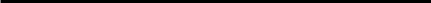 chyba że Wnioskodawca otrzymał uprzednio pomoc w ramach Lokalnego Programu Osłonowego dla osób, które ponoszązwiększone koszty grzewcze lokalu związane z trwałą zmianą systemu ogrzewania opartego na paliwie stałym na jeden z systemów proekologicznych, załączając ww. dokumenty, wówczas ich załączenie do niniejszego wniosku nie jest wymagane, pod warunkiem złożenia oświadczenia w CZĘŚCI II Wniosku.CZĘŚĆ II(Dotyczy osób, które otrzymały uprzednio pomoc w ramach Programu)Niniejszym oświadczam, iż informacje wynikające z następujących dokumentów:……………………………………………………………………………….............…………………………………………….................................................................…………………………………………….………………………………………....……………………………………………………………………………………….…………………………………………….................................................................złożonych przeze mnie w związku z wnioskiem z dnia ………………………… o przyznaniepomocy w ramach Lokalnego Programu Osłonowego dla osób, które ponoszą zwiększone koszty grzewcze lokalu związane z trwałą zmianą systemu ogrzewania opartego na paliwie stałym na jeden z systemów proekologicznych oraz stany faktyczne lub prawne, których te dokumenty dotyczą, nie uległy zmianie.……………………………….Data i podpis WnioskodawcyZałącznik Nr 3 do Uchwały Nr ………..Rady Miejskiej w Skawiniez dnia …………………… r.Skawina, dnia ………………….………………………….Imię i nazwisko………………………………Adres zamieszkaniaOświadczenieJako…………………………..*	domu	jednorodzinnego	położonego	w Gminie Skawina w miejscowości ………………………………….przy ul. ……………………… oświadczam, że budynek ten posiada powierzchnię użytkową wynoszącą …………m2, na którą składają się następujące pomieszczenia:……………… o powierzchni …………m2……………… o powierzchni …………m2……………… o powierzchni …………m2……………… o powierzchni …………m2……………… o powierzchni …………m2……………… o powierzchni …………m2……………… o powierzchni …………m2……………… o powierzchni …………m2……………… o powierzchni …………m2……………… o powierzchni …………m2Niniejsze oświadczenie składam w związku z tym, iż nie dysponuję żadnym dokumentem potwierdzającym powierzchnię użytkową przedmiotowego budynku.……………….podpis__________________________________________należy uzupełnić zgodnie z posiadanym tytułem prawnym – np. właściciel, najemca.Wysokość dochodu osoby :Wysokość pomocy(P – określone zgodnie z §6 ,§7, §8, §9)do 100 % kryterium dochodowego osoby samotnieP x 100%gospodarującejpomiędzy 100% a 120% kryterium dochodowegoP x 75%osoby samotnie gospodarującejpomiędzy 120% a 150% kryterium dochodowegoP x 50%osoby samotnie gospodarującej2. Gospodarstwo wieloosoboweWysokość dochodu rodziny :Wysokość pomocy(P – określone zgodnie z §6 ,§7, §8, §9):do 100% kryterium dochodowego rodzinyP x 100%pomiędzy 150% a 170% kryterium dochodowegoP x 75%rodzinypomiędzy 170% a 200% kryterium dochodowegoP x 50%rodzinydołączone dokumenty należy zaznaczyć znakiem „x”dołączone dokumenty należy zaznaczyć znakiem „x”dołączone dokumenty należy zaznaczyć znakiem „x”dołączone dokumenty należy zaznaczyć znakiem „x”L.pNazwa załącznikaNazwa załącznika.1decyzja właściwego organu w sprawie renty, emerytury, świadczenia przedemerytalnego lub zasiłkudecyzja właściwego organu w sprawie renty, emerytury, świadczenia przedemerytalnego lub zasiłkudecyzja właściwego organu w sprawie renty, emerytury, świadczenia przedemerytalnego lub zasiłkudecyzja właściwego organu w sprawie renty, emerytury, świadczenia przedemerytalnego lub zasiłkudecyzja właściwego organu w sprawie renty, emerytury, świadczenia przedemerytalnego lub zasiłkudecyzja właściwego organu w sprawie renty, emerytury, świadczenia przedemerytalnego lub zasiłkuprzedemerytalnego,  emerytury  pomostowej,  nauczycielskiego  świadczenia  kompensacyjnego,przedemerytalnego,  emerytury  pomostowej,  nauczycielskiego  świadczenia  kompensacyjnego,przedemerytalnego,  emerytury  pomostowej,  nauczycielskiego  świadczenia  kompensacyjnego,przedemerytalnego,  emerytury  pomostowej,  nauczycielskiego  świadczenia  kompensacyjnego,przedemerytalnego,  emerytury  pomostowej,  nauczycielskiego  świadczenia  kompensacyjnego,przedemerytalnego,  emerytury  pomostowej,  nauczycielskiego  świadczenia  kompensacyjnego,uposażenia w stanie spoczynku, renty strukturalnej oraz renty socjalnejuposażenia w stanie spoczynku, renty strukturalnej oraz renty socjalnejuposażenia w stanie spoczynku, renty strukturalnej oraz renty socjalnejuposażenia w stanie spoczynku, renty strukturalnej oraz renty socjalnej2zaświadczenie albo oświadczenie o wysokości wynagrodzenia z tytułu albo oświadczenie o wysokości wynagrodzenia z tytułu albo oświadczenie o wysokości wynagrodzenia z tytułuzatrudnienia,zawierająceinformacje o wysokości potrąconej zaliczki na podatek dochodowy od osób fizycznych, składki nainformacje o wysokości potrąconej zaliczki na podatek dochodowy od osób fizycznych, składki nainformacje o wysokości potrąconej zaliczki na podatek dochodowy od osób fizycznych, składki nainformacje o wysokości potrąconej zaliczki na podatek dochodowy od osób fizycznych, składki nainformacje o wysokości potrąconej zaliczki na podatek dochodowy od osób fizycznych, składki nainformacje o wysokości potrąconej zaliczki na podatek dochodowy od osób fizycznych, składki naubezpieczenie zdrowotne, składek na ubezpieczenia emerytalne i rentowe w części finansowanej przezubezpieczenie zdrowotne, składek na ubezpieczenia emerytalne i rentowe w części finansowanej przezubezpieczenie zdrowotne, składek na ubezpieczenia emerytalne i rentowe w części finansowanej przezubezpieczenie zdrowotne, składek na ubezpieczenia emerytalne i rentowe w części finansowanej przezubezpieczenie zdrowotne, składek na ubezpieczenia emerytalne i rentowe w części finansowanej przezubezpieczenie zdrowotne, składek na ubezpieczenia emerytalne i rentowe w części finansowanej przezubezpieczonego oraz składki na ubezpieczenie choroboweubezpieczonego oraz składki na ubezpieczenie choroboweubezpieczonego oraz składki na ubezpieczenie chorobowe3zaświadczenie albo oświadczenie o wysokości wynagrodzenia uzyskiwanego na podstawie umowyzaświadczenie albo oświadczenie o wysokości wynagrodzenia uzyskiwanego na podstawie umowyzaświadczenie albo oświadczenie o wysokości wynagrodzenia uzyskiwanego na podstawie umowyzaświadczenie albo oświadczenie o wysokości wynagrodzenia uzyskiwanego na podstawie umowyzaświadczenie albo oświadczenie o wysokości wynagrodzenia uzyskiwanego na podstawie umowyzaświadczenie albo oświadczenie o wysokości wynagrodzenia uzyskiwanego na podstawie umowyagencyjnej, umowy zlecenia, umowy o dzieło albo w okresie członkostwa w rolniczej spółdzielniagencyjnej, umowy zlecenia, umowy o dzieło albo w okresie członkostwa w rolniczej spółdzielniagencyjnej, umowy zlecenia, umowy o dzieło albo w okresie członkostwa w rolniczej spółdzielniagencyjnej, umowy zlecenia, umowy o dzieło albo w okresie członkostwa w rolniczej spółdzielniagencyjnej, umowy zlecenia, umowy o dzieło albo w okresie członkostwa w rolniczej spółdzielniagencyjnej, umowy zlecenia, umowy o dzieło albo w okresie członkostwa w rolniczej spółdzielniprodukcyjnej lub spółdzielni kółek rolniczych (usług rolniczych), zawierające informacje o potrąconejprodukcyjnej lub spółdzielni kółek rolniczych (usług rolniczych), zawierające informacje o potrąconejprodukcyjnej lub spółdzielni kółek rolniczych (usług rolniczych), zawierające informacje o potrąconejprodukcyjnej lub spółdzielni kółek rolniczych (usług rolniczych), zawierające informacje o potrąconejprodukcyjnej lub spółdzielni kółek rolniczych (usług rolniczych), zawierające informacje o potrąconejprodukcyjnej lub spółdzielni kółek rolniczych (usług rolniczych), zawierające informacje o potrąconejzaliczce na podatek dochodowy od osób fizycznych, składki na ubezpieczenie zdrowotne, składek nazaliczce na podatek dochodowy od osób fizycznych, składki na ubezpieczenie zdrowotne, składek nazaliczce na podatek dochodowy od osób fizycznych, składki na ubezpieczenie zdrowotne, składek nazaliczce na podatek dochodowy od osób fizycznych, składki na ubezpieczenie zdrowotne, składek nazaliczce na podatek dochodowy od osób fizycznych, składki na ubezpieczenie zdrowotne, składek nazaliczce na podatek dochodowy od osób fizycznych, składki na ubezpieczenie zdrowotne, składek naubezpieczenia emerytalne i rentowe w części finansowanej przez ubezpieczonego oraz składki naubezpieczenia emerytalne i rentowe w części finansowanej przez ubezpieczonego oraz składki naubezpieczenia emerytalne i rentowe w części finansowanej przez ubezpieczonego oraz składki naubezpieczenia emerytalne i rentowe w części finansowanej przez ubezpieczonego oraz składki naubezpieczenia emerytalne i rentowe w części finansowanej przez ubezpieczonego oraz składki naubezpieczenia emerytalne i rentowe w części finansowanej przez ubezpieczonego oraz składki naubezpieczenie choroboweubezpieczenie chorobowe4dowód otrzymania renty, emerytury, zasiłku przedemerytalnego lub świadczenia przedemerytalnego,dowód otrzymania renty, emerytury, zasiłku przedemerytalnego lub świadczenia przedemerytalnego,dowód otrzymania renty, emerytury, zasiłku przedemerytalnego lub świadczenia przedemerytalnego,dowód otrzymania renty, emerytury, zasiłku przedemerytalnego lub świadczenia przedemerytalnego,dowód otrzymania renty, emerytury, zasiłku przedemerytalnego lub świadczenia przedemerytalnego,dowód otrzymania renty, emerytury, zasiłku przedemerytalnego lub świadczenia przedemerytalnego,emerytury  pomostowej,  nauczycielskiego  świadczeniaemerytury  pomostowej,  nauczycielskiego  świadczeniaemerytury  pomostowej,  nauczycielskiego  świadczeniakompensacyjnego,  uposażenia  w staniekompensacyjnego,  uposażenia  w staniekompensacyjnego,  uposażenia  w staniespoczynku, renty strukturalnej oraz renty socjalnejspoczynku, renty strukturalnej oraz renty socjalnejspoczynku, renty strukturalnej oraz renty socjalnej5zaświadczenie urzędu gminy albo oświadczenie o powierzchni gospodarstwa rolnego w hektarachzaświadczenie urzędu gminy albo oświadczenie o powierzchni gospodarstwa rolnego w hektarachzaświadczenie urzędu gminy albo oświadczenie o powierzchni gospodarstwa rolnego w hektarachzaświadczenie urzędu gminy albo oświadczenie o powierzchni gospodarstwa rolnego w hektarachzaświadczenie urzędu gminy albo oświadczenie o powierzchni gospodarstwa rolnego w hektarachzaświadczenie urzędu gminy albo oświadczenie o powierzchni gospodarstwa rolnego w hektarachprzeliczeniowychprzeliczeniowych6decyzja  starosty  o uznaniu  lub  odmowie  uznania  za  osobę  bezrobotną,  utracie  statusu  osobydecyzja  starosty  o uznaniu  lub  odmowie  uznania  za  osobę  bezrobotną,  utracie  statusu  osobydecyzja  starosty  o uznaniu  lub  odmowie  uznania  za  osobę  bezrobotną,  utracie  statusu  osobydecyzja  starosty  o uznaniu  lub  odmowie  uznania  za  osobę  bezrobotną,  utracie  statusu  osobydecyzja  starosty  o uznaniu  lub  odmowie  uznania  za  osobę  bezrobotną,  utracie  statusu  osobydecyzja  starosty  o uznaniu  lub  odmowie  uznania  za  osobę  bezrobotną,  utracie  statusu  osobybezrobotnej, o przyznaniu, odmowie przyznania, wstrzymaniu, wznowieniu wypłaty oraz utracie lubbezrobotnej, o przyznaniu, odmowie przyznania, wstrzymaniu, wznowieniu wypłaty oraz utracie lubbezrobotnej, o przyznaniu, odmowie przyznania, wstrzymaniu, wznowieniu wypłaty oraz utracie lubbezrobotnej, o przyznaniu, odmowie przyznania, wstrzymaniu, wznowieniu wypłaty oraz utracie lubbezrobotnej, o przyznaniu, odmowie przyznania, wstrzymaniu, wznowieniu wypłaty oraz utracie lubbezrobotnej, o przyznaniu, odmowie przyznania, wstrzymaniu, wznowieniu wypłaty oraz utracie lubpozbawieniu prawa do zasiłku dla bezrobotnych, świadczenia szkoleniowego, stypendium, dodatkupozbawieniu prawa do zasiłku dla bezrobotnych, świadczenia szkoleniowego, stypendium, dodatkupozbawieniu prawa do zasiłku dla bezrobotnych, świadczenia szkoleniowego, stypendium, dodatkupozbawieniu prawa do zasiłku dla bezrobotnych, świadczenia szkoleniowego, stypendium, dodatkupozbawieniu prawa do zasiłku dla bezrobotnych, świadczenia szkoleniowego, stypendium, dodatkupozbawieniu prawa do zasiłku dla bezrobotnych, świadczenia szkoleniowego, stypendium, dodatkuaktywizacyjnego albo oświadczenie o pozostawaniu w ewidencji bezrobotnych lub poszukującychaktywizacyjnego albo oświadczenie o pozostawaniu w ewidencji bezrobotnych lub poszukującychaktywizacyjnego albo oświadczenie o pozostawaniu w ewidencji bezrobotnych lub poszukującychaktywizacyjnego albo oświadczenie o pozostawaniu w ewidencji bezrobotnych lub poszukującychaktywizacyjnego albo oświadczenie o pozostawaniu w ewidencji bezrobotnych lub poszukującychaktywizacyjnego albo oświadczenie o pozostawaniu w ewidencji bezrobotnych lub poszukującychpracy7zaświadczenie albo oświadczenie o zobowiązaniu do opłacania składki na ubezpieczenie społecznezaświadczenie albo oświadczenie o zobowiązaniu do opłacania składki na ubezpieczenie społecznezaświadczenie albo oświadczenie o zobowiązaniu do opłacania składki na ubezpieczenie społecznezaświadczenie albo oświadczenie o zobowiązaniu do opłacania składki na ubezpieczenie społecznezaświadczenie albo oświadczenie o zobowiązaniu do opłacania składki na ubezpieczenie społecznezaświadczenie albo oświadczenie o zobowiązaniu do opłacania składki na ubezpieczenie społecznerolników8dowód opłacenia składki na ubezpieczenie społeczne rolnikówdowód opłacenia składki na ubezpieczenie społeczne rolnikówdowód opłacenia składki na ubezpieczenie społeczne rolnikówdowód opłacenia składki na ubezpieczenie społeczne rolników9dowód  opłacenia  składki  na  ubezpieczenie  społeczne  przez  osoby  prowadzące  pozarolnicządowód  opłacenia  składki  na  ubezpieczenie  społeczne  przez  osoby  prowadzące  pozarolnicządowód  opłacenia  składki  na  ubezpieczenie  społeczne  przez  osoby  prowadzące  pozarolnicządowód  opłacenia  składki  na  ubezpieczenie  społeczne  przez  osoby  prowadzące  pozarolnicządowód  opłacenia  składki  na  ubezpieczenie  społeczne  przez  osoby  prowadzące  pozarolnicządowód  opłacenia  składki  na  ubezpieczenie  społeczne  przez  osoby  prowadzące  pozarolnicządziałalność gospodarcządziałalność gospodarczą10zaświadczenie albo oświadczenie o zadeklarowanej podstawie wymiaru składek na ubezpieczeniezaświadczenie albo oświadczenie o zadeklarowanej podstawie wymiaru składek na ubezpieczeniezaświadczenie albo oświadczenie o zadeklarowanej podstawie wymiaru składek na ubezpieczeniezaświadczenie albo oświadczenie o zadeklarowanej podstawie wymiaru składek na ubezpieczeniezaświadczenie albo oświadczenie o zadeklarowanej podstawie wymiaru składek na ubezpieczeniezaświadczenie albo oświadczenie o zadeklarowanej podstawie wymiaru składek na ubezpieczeniespołeczne osób prowadzących pozarolniczą działalność gospodarcząspołeczne osób prowadzących pozarolniczą działalność gospodarcząspołeczne osób prowadzących pozarolniczą działalność gospodarcząspołeczne osób prowadzących pozarolniczą działalność gospodarczą11zaświadczeniealbo oświadczenie o wysokości dochodualbo oświadczenie o wysokości dochoduz pozarolniczejdziałalnościgospodarczejw przypadkuprowadzeniadziałalności  opodatkowanejna  zasadachokreślonychw przepisacho podatku dochodowym od osób fizycznycho podatku dochodowym od osób fizycznycho podatku dochodowym od osób fizycznych12zaświadczenie albo oświadczenie zawierające informacje o formie opodatkowania w przypadku osóbzaświadczenie albo oświadczenie zawierające informacje o formie opodatkowania w przypadku osóbzaświadczenie albo oświadczenie zawierające informacje o formie opodatkowania w przypadku osóbzaświadczenie albo oświadczenie zawierające informacje o formie opodatkowania w przypadku osóbzaświadczenie albo oświadczenie zawierające informacje o formie opodatkowania w przypadku osóbzaświadczenie albo oświadczenie zawierające informacje o formie opodatkowania w przypadku osóbopodatkowanych na zasadach określonych w przepisach o zryczałtowanym podatku dochodowym odopodatkowanych na zasadach określonych w przepisach o zryczałtowanym podatku dochodowym odopodatkowanych na zasadach określonych w przepisach o zryczałtowanym podatku dochodowym odopodatkowanych na zasadach określonych w przepisach o zryczałtowanym podatku dochodowym odopodatkowanych na zasadach określonych w przepisach o zryczałtowanym podatku dochodowym odopodatkowanych na zasadach określonych w przepisach o zryczałtowanym podatku dochodowym odniektórych przychodów osiąganych przez osoby fizyczneniektórych przychodów osiąganych przez osoby fizyczneniektórych przychodów osiąganych przez osoby fizyczne13oświadczenieo wysokościdochodu w przypadku osób opodatkowanych na zasadach określonychdochodu w przypadku osób opodatkowanych na zasadach określonychdochodu w przypadku osób opodatkowanych na zasadach określonychdochodu w przypadku osób opodatkowanych na zasadach określonychw przepisach o zryczałtowanym podatku dochodowym od niektórych przychodów osiąganych przezw przepisach o zryczałtowanym podatku dochodowym od niektórych przychodów osiąganych przezw przepisach o zryczałtowanym podatku dochodowym od niektórych przychodów osiąganych przezw przepisach o zryczałtowanym podatku dochodowym od niektórych przychodów osiąganych przezw przepisach o zryczałtowanym podatku dochodowym od niektórych przychodów osiąganych przezw przepisach o zryczałtowanym podatku dochodowym od niektórych przychodów osiąganych przezosoby fizyczneosoby fizyczne14decyzja przyznająca świadczenia rodzinnedecyzja przyznająca świadczenia rodzinnedecyzja przyznająca świadczenia rodzinne15decyzja przyznająca świadczenia z funduszu alimentacyjnegodecyzja przyznająca świadczenia z funduszu alimentacyjnegodecyzja przyznająca świadczenia z funduszu alimentacyjnegodecyzja przyznająca świadczenia z funduszu alimentacyjnego16 decyzja przyznająca dodatek mieszkaniowy decyzja przyznająca dodatek mieszkaniowy decyzja przyznająca dodatek mieszkaniowy17Inna decyzja organu przyznająca świadczenie pieniężne (wskazać poniżej jakiego świadczenia dotyczy)Inna decyzja organu przyznająca świadczenie pieniężne (wskazać poniżej jakiego świadczenia dotyczy)Inna decyzja organu przyznająca świadczenie pieniężne (wskazać poniżej jakiego świadczenia dotyczy)Inna decyzja organu przyznająca świadczenie pieniężne (wskazać poniżej jakiego świadczenia dotyczy)Inna decyzja organu przyznająca świadczenie pieniężne (wskazać poniżej jakiego świadczenia dotyczy)Inna decyzja organu przyznająca świadczenie pieniężne (wskazać poniżej jakiego świadczenia dotyczy)18zaświadczenie albo oświadczenie o uzyskaniu w ciągu 12 miesięcy poprzedzających miesiąc złożenia wniosku dochodu jednorazowego przekraczającego pięciokrotnie kwoty:- kryterium dochodowego osoby samotnie gospodarującej, w przypadku osoby samotnie gospodarującej,- kryterium dochodowego rodziny, w przypadku osoby w rodziniezaświadczenie albo oświadczenie o uzyskaniu w ciągu 12 miesięcy poprzedzających miesiąc złożenia wniosku dochodu jednorazowego przekraczającego pięciokrotnie kwoty:- kryterium dochodowego osoby samotnie gospodarującej, w przypadku osoby samotnie gospodarującej,- kryterium dochodowego rodziny, w przypadku osoby w rodziniezaświadczenie albo oświadczenie o uzyskaniu w ciągu 12 miesięcy poprzedzających miesiąc złożenia wniosku dochodu jednorazowego przekraczającego pięciokrotnie kwoty:- kryterium dochodowego osoby samotnie gospodarującej, w przypadku osoby samotnie gospodarującej,- kryterium dochodowego rodziny, w przypadku osoby w rodziniezaświadczenie albo oświadczenie o uzyskaniu w ciągu 12 miesięcy poprzedzających miesiąc złożenia wniosku dochodu jednorazowego przekraczającego pięciokrotnie kwoty:- kryterium dochodowego osoby samotnie gospodarującej, w przypadku osoby samotnie gospodarującej,- kryterium dochodowego rodziny, w przypadku osoby w rodziniezaświadczenie albo oświadczenie o uzyskaniu w ciągu 12 miesięcy poprzedzających miesiąc złożenia wniosku dochodu jednorazowego przekraczającego pięciokrotnie kwoty:- kryterium dochodowego osoby samotnie gospodarującej, w przypadku osoby samotnie gospodarującej,- kryterium dochodowego rodziny, w przypadku osoby w rodziniezaświadczenie albo oświadczenie o uzyskaniu w ciągu 12 miesięcy poprzedzających miesiąc złożenia wniosku dochodu jednorazowego przekraczającego pięciokrotnie kwoty:- kryterium dochodowego osoby samotnie gospodarującej, w przypadku osoby samotnie gospodarującej,- kryterium dochodowego rodziny, w przypadku osoby w rodzinie19zaświadczenie albo oświadczenie o uzyskaniu jednorazowo dochodu należnego za dany okreszaświadczenie albo oświadczenie o uzyskaniu jednorazowo dochodu należnego za dany okreszaświadczenie albo oświadczenie o uzyskaniu jednorazowo dochodu należnego za dany okreszaświadczenie albo oświadczenie o uzyskaniu jednorazowo dochodu należnego za dany okreszaświadczenie albo oświadczenie o uzyskaniu jednorazowo dochodu należnego za dany okreszaświadczenie albo oświadczenie o uzyskaniu jednorazowo dochodu należnego za dany okres20Informacja z WFOŚiGW w Krakowie złożeniu formalne poprawnego wniosku o przyznanie pomocy z programu Czyste Powietrze oraz braku możliwości otrzymania wsparciaInformacja z WFOŚiGW w Krakowie złożeniu formalne poprawnego wniosku o przyznanie pomocy z programu Czyste Powietrze oraz braku możliwości otrzymania wsparciaInformacja z WFOŚiGW w Krakowie złożeniu formalne poprawnego wniosku o przyznanie pomocy z programu Czyste Powietrze oraz braku możliwości otrzymania wsparciaInformacja z WFOŚiGW w Krakowie złożeniu formalne poprawnego wniosku o przyznanie pomocy z programu Czyste Powietrze oraz braku możliwości otrzymania wsparciaInformacja z WFOŚiGW w Krakowie złożeniu formalne poprawnego wniosku o przyznanie pomocy z programu Czyste Powietrze oraz braku możliwości otrzymania wsparciaInformacja z WFOŚiGW w Krakowie złożeniu formalne poprawnego wniosku o przyznanie pomocy z programu Czyste Powietrze oraz braku możliwości otrzymania wsparcia19Inne dokumenty, wymienić jakie:…………………………………………………………………………………………………………….…………………………………………………………………………………………………………….…………………………………………………………………………………………………………….…………………………………………………………………………………………………………….…………………………………………………………………………………………………………….Inne dokumenty, wymienić jakie:…………………………………………………………………………………………………………….…………………………………………………………………………………………………………….…………………………………………………………………………………………………………….…………………………………………………………………………………………………………….…………………………………………………………………………………………………………….Inne dokumenty, wymienić jakie:…………………………………………………………………………………………………………….…………………………………………………………………………………………………………….…………………………………………………………………………………………………………….…………………………………………………………………………………………………………….…………………………………………………………………………………………………………….Inne dokumenty, wymienić jakie:…………………………………………………………………………………………………………….…………………………………………………………………………………………………………….…………………………………………………………………………………………………………….…………………………………………………………………………………………………………….…………………………………………………………………………………………………………….Inne dokumenty, wymienić jakie:…………………………………………………………………………………………………………….…………………………………………………………………………………………………………….…………………………………………………………………………………………………………….…………………………………………………………………………………………………………….…………………………………………………………………………………………………………….Inne dokumenty, wymienić jakie:…………………………………………………………………………………………………………….…………………………………………………………………………………………………………….…………………………………………………………………………………………………………….…………………………………………………………………………………………………………….…………………………………………………………………………………………………………….-	w przypadku, gdy trwała zmiana systemu ogrzewania została przeprowadzona poza programem PGN - dokument wskazujący na trwałą zmianę systemu ogrzewania wystawiony i podpisany odpowiednio przez: przedsiębiorcę realizującego zmianę systemu ogrzewania lub kominiarza lub administratora bądź zarządcę lokalu, zawierający określenie 1):a)	terminu dokonania zmiany systemu ogrzewania na jeden z systemów proekologicznych,b)	ilości zlikwidowanych pieców węglowych lub kotłowni węglowych,c)	rodzaju zainstalowanego nowego źródła ogrzewania,d) lokalizacji dokonania trwałej zmiany systemu ogrzewania,(Przez dokumenty, o których mowa w pkt a – d rozumie się: fakturę VAT lub rachunek lub protokół odbioru lub zaświadczenie lub inny dokument zawierający dane wymienione w pkt. a - d)w  przypadku  osób,  które  otrzymały  uprzednio  pomoc  w ramach  Lokalnego  ProgramuOsłonowego – oświadczenie bądź dokument potwierdzające poniesienie całości należności wynikających z zobowiązania do ponoszenia opłat związanych z ogrzewaniem lokalu, za rok na który pomoc została uprzednio przyznana.-	w przypadku, gdy trwała zmiana systemu ogrzewania została przeprowadzona poza programem PGN - dokument wskazujący na trwałą zmianę systemu ogrzewania wystawiony i podpisany odpowiednio przez: przedsiębiorcę realizującego zmianę systemu ogrzewania lub kominiarza lub administratora bądź zarządcę lokalu, zawierający określenie 1):a)	terminu dokonania zmiany systemu ogrzewania na jeden z systemów proekologicznych,b)	ilości zlikwidowanych pieców węglowych lub kotłowni węglowych,c)	rodzaju zainstalowanego nowego źródła ogrzewania,d) lokalizacji dokonania trwałej zmiany systemu ogrzewania,(Przez dokumenty, o których mowa w pkt a – d rozumie się: fakturę VAT lub rachunek lub protokół odbioru lub zaświadczenie lub inny dokument zawierający dane wymienione w pkt. a - d)w  przypadku  osób,  które  otrzymały  uprzednio  pomoc  w ramach  Lokalnego  ProgramuOsłonowego – oświadczenie bądź dokument potwierdzające poniesienie całości należności wynikających z zobowiązania do ponoszenia opłat związanych z ogrzewaniem lokalu, za rok na który pomoc została uprzednio przyznana.-	w przypadku, gdy trwała zmiana systemu ogrzewania została przeprowadzona poza programem PGN - dokument wskazujący na trwałą zmianę systemu ogrzewania wystawiony i podpisany odpowiednio przez: przedsiębiorcę realizującego zmianę systemu ogrzewania lub kominiarza lub administratora bądź zarządcę lokalu, zawierający określenie 1):a)	terminu dokonania zmiany systemu ogrzewania na jeden z systemów proekologicznych,b)	ilości zlikwidowanych pieców węglowych lub kotłowni węglowych,c)	rodzaju zainstalowanego nowego źródła ogrzewania,d) lokalizacji dokonania trwałej zmiany systemu ogrzewania,(Przez dokumenty, o których mowa w pkt a – d rozumie się: fakturę VAT lub rachunek lub protokół odbioru lub zaświadczenie lub inny dokument zawierający dane wymienione w pkt. a - d)w  przypadku  osób,  które  otrzymały  uprzednio  pomoc  w ramach  Lokalnego  ProgramuOsłonowego – oświadczenie bądź dokument potwierdzające poniesienie całości należności wynikających z zobowiązania do ponoszenia opłat związanych z ogrzewaniem lokalu, za rok na który pomoc została uprzednio przyznana.-	w przypadku, gdy trwała zmiana systemu ogrzewania została przeprowadzona poza programem PGN - dokument wskazujący na trwałą zmianę systemu ogrzewania wystawiony i podpisany odpowiednio przez: przedsiębiorcę realizującego zmianę systemu ogrzewania lub kominiarza lub administratora bądź zarządcę lokalu, zawierający określenie 1):a)	terminu dokonania zmiany systemu ogrzewania na jeden z systemów proekologicznych,b)	ilości zlikwidowanych pieców węglowych lub kotłowni węglowych,c)	rodzaju zainstalowanego nowego źródła ogrzewania,d) lokalizacji dokonania trwałej zmiany systemu ogrzewania,(Przez dokumenty, o których mowa w pkt a – d rozumie się: fakturę VAT lub rachunek lub protokół odbioru lub zaświadczenie lub inny dokument zawierający dane wymienione w pkt. a - d)w  przypadku  osób,  które  otrzymały  uprzednio  pomoc  w ramach  Lokalnego  ProgramuOsłonowego – oświadczenie bądź dokument potwierdzające poniesienie całości należności wynikających z zobowiązania do ponoszenia opłat związanych z ogrzewaniem lokalu, za rok na który pomoc została uprzednio przyznana.-	w przypadku, gdy trwała zmiana systemu ogrzewania została przeprowadzona poza programem PGN - dokument wskazujący na trwałą zmianę systemu ogrzewania wystawiony i podpisany odpowiednio przez: przedsiębiorcę realizującego zmianę systemu ogrzewania lub kominiarza lub administratora bądź zarządcę lokalu, zawierający określenie 1):a)	terminu dokonania zmiany systemu ogrzewania na jeden z systemów proekologicznych,b)	ilości zlikwidowanych pieców węglowych lub kotłowni węglowych,c)	rodzaju zainstalowanego nowego źródła ogrzewania,d) lokalizacji dokonania trwałej zmiany systemu ogrzewania,(Przez dokumenty, o których mowa w pkt a – d rozumie się: fakturę VAT lub rachunek lub protokół odbioru lub zaświadczenie lub inny dokument zawierający dane wymienione w pkt. a - d)w  przypadku  osób,  które  otrzymały  uprzednio  pomoc  w ramach  Lokalnego  ProgramuOsłonowego – oświadczenie bądź dokument potwierdzające poniesienie całości należności wynikających z zobowiązania do ponoszenia opłat związanych z ogrzewaniem lokalu, za rok na który pomoc została uprzednio przyznana.-	w przypadku, gdy trwała zmiana systemu ogrzewania została przeprowadzona poza programem PGN - dokument wskazujący na trwałą zmianę systemu ogrzewania wystawiony i podpisany odpowiednio przez: przedsiębiorcę realizującego zmianę systemu ogrzewania lub kominiarza lub administratora bądź zarządcę lokalu, zawierający określenie 1):a)	terminu dokonania zmiany systemu ogrzewania na jeden z systemów proekologicznych,b)	ilości zlikwidowanych pieców węglowych lub kotłowni węglowych,c)	rodzaju zainstalowanego nowego źródła ogrzewania,d) lokalizacji dokonania trwałej zmiany systemu ogrzewania,(Przez dokumenty, o których mowa w pkt a – d rozumie się: fakturę VAT lub rachunek lub protokół odbioru lub zaświadczenie lub inny dokument zawierający dane wymienione w pkt. a - d)w  przypadku  osób,  które  otrzymały  uprzednio  pomoc  w ramach  Lokalnego  ProgramuOsłonowego – oświadczenie bądź dokument potwierdzające poniesienie całości należności wynikających z zobowiązania do ponoszenia opłat związanych z ogrzewaniem lokalu, za rok na który pomoc została uprzednio przyznana.